Αθήνα, 7 Οκτωβρίου 2019Μουσική Βιβλιοθήκη «Λίλιαν Βουδούρη»
 του Συλλόγου Οι Φίλοι της Μουσικής
στο Μέγαρο Μουσικής Ο συνθέτης Απόλλων Κουσκουμβεκάκης και ο ερμηνευτής Μπάμπης Τσέρτος παρουσιάζουν τα πορτρέτα δύο εμβληματικών μορφών του λεγόμενου ελαφρού τραγουδιού, του Μιχάλη Σουγιούλ και του Νίκου Γούναρη.  Οι δύο καλλιτέχνες «ξαναδιαβάζουν» αγαπημένα τάνγκο, βαλσάκια, ρομάντσες και αρχοντορεμπέτικα με φρέσκια ματιά, χωρίς νοσταλγική και ρετρό διάθεση, αναδεικνύοντας τη διαχρονικότητα και την ικανότητά τους να συγκινούν και το σημερινό ακροατήριο. Μαζί τους, οι ερμηνεύτριες Ειρήνη Τουμπάκη και Άννα Ματσούκα. Οι συναυλίες θα πλαισιωθούν και με εκθεσιακό υλικό από το Αρχείο Ελληνικής Μουσικής της Μουσικής Βιβλιοθήκης.Μπάμπης, Τσέρτος, Ειρήνη Τουμπάκη, Άννα Ματσούκα /  τραγούδιΚυριάκος Γκουβέντας / βιολί Μαρία Σπυράτου / πιάνο, μαντολίνοΣταύρος Παργινός / βιολοντσέλο, μαντολίνοΓιάννης Τσέρτος / πιάνο, ακορντεόνΑπόλλων Κουσκουμβεκάκης / κιθάρα, ενορχήστρωση, μουσική επιμέλειαΠολυχώρος του Συλλόγου Οι Φίλοι της Μουσικής Στο Μέγαρο Μουσικής ΑθηνώνΤΙΜΕΣ ΕΙΣΙΤΗΡΙΩΝ€ 11,00 (Φοιτητές, Νέοι ως 25 ετών, Άνεργοι & ΑΜΕΑ)
€ 14,00
ΕΝΑΡΞΗ ΠΡΟΠΩΛΗΣΗΣ Τετάρτη 9 Οκτωβρίουhttps://www.ticketservices.gr/event/o-minas-exei-9/?lang=el
Τ 210 72 34 567Εισιτήρια πωλούνται επίσης στα καταστήματα Public και στο Ταμείο της Μουσικής Βιβλιοθήκης στο ΜέγαροΜουσική Βιβλιοθήκη του Συλλόγου Οι Φίλοι της Μουσικής στο Μέγαρο Μουσικής ΑθηνώνΒασ. Σοφίας & Κόκκαλη, Αθήνα 11521, Τ 210 72 82 778, www.mmb.org.gr, library@megaron.grΜΕ ΤΗΝ ΠΑΡΑΚΛΗΣΗ ΤΗΣ ΔΗΜΟΣΙΕΥΣΗΣΕΥΧΑΡΙΣΤΟΥΜΕΠληροφορίες για το δελτίο: Μαριάννα Αναστασίου, 210 7282 771Χορηγοί επικοινωνίας
ΕΡΤ, Cosmote Tv, Tρίτο πρόγραμμα, Αθήνα 9.84, Στο Κόκκινο, 
monopoli.gr, art&life.gr, deBop, Days of Art, infowoman

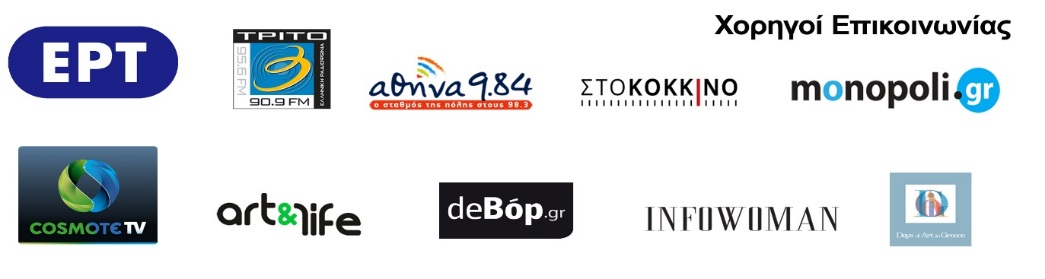 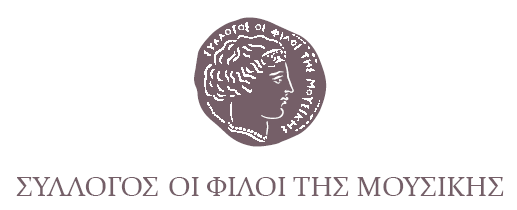 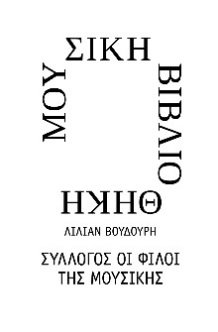 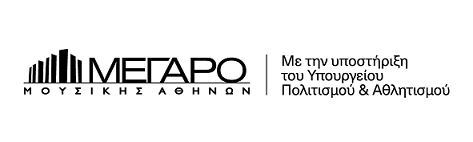 Μπάμπης Τσέρτος
Απόλλων ΚουσκουμβεκάκηςΟ μήνας έχει εννιά: 
από τον Μιχάλη Σουγιούλ 
στον Νίκο Γούναρη Αφιέρωμα στον Μιχάλη ΣουγιούλΤετάρτη 30 Οκτωβρίου, 19:00
Πέμπτη 31 Οκτωβρίου, 20:30Αφιέρωμα στον Νίκο ΓούναρηΤετάρτη 6 Νοεμβρίου, 19:00
Πέμπτη 7 Νοεμβρίου, 20:30Πολυχώρος του Συλλόγου Οι Φίλοι της Μουσικής Στο Μέγαρο Μουσικής Αθηνών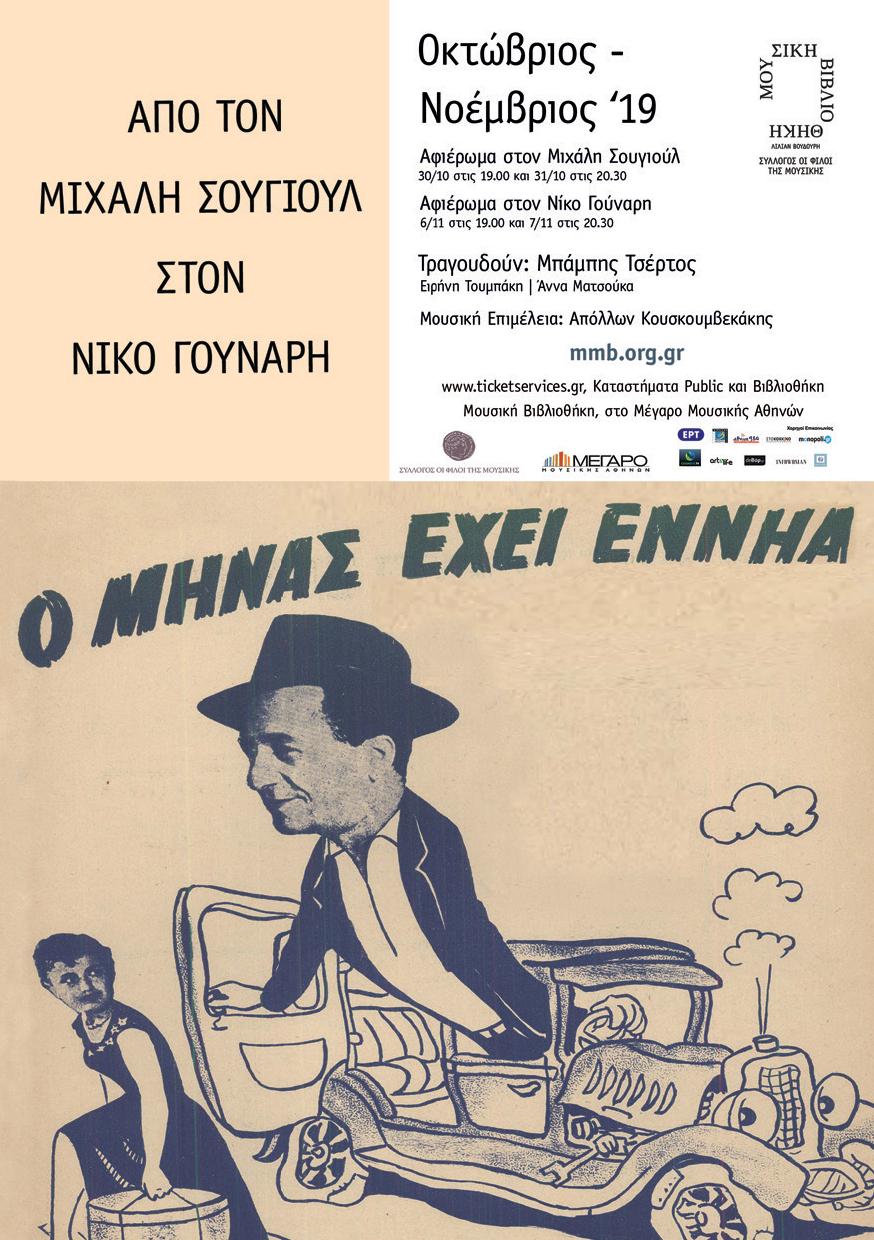 